Bicentennial Episode of X-Squared RadioOpen Letter to CongressDear Congressman/ woman ,We are not falling for the latest Globalist propaganda rehearsed by the news actors and Socialists we have in our own government of "concentration camps" full of children at our southern border. We, as active American citizens, make it a point to stay informed on important issues, like this one, that threaten the rule of law and our constitutional Republic. We know that Congress has expected, and in fact in recent administrations encouraged the executive branch to ignore immigration law that Congress itself passed, as Secretary Nielsen confirmed this week. We know that, until recently, DHS has been only too happy to comply with the previous Administration’s selective enforcement of those laws.  81% of Americans support closing the Southern Border to illegal crossing by foreign citizens.  93% of Americans agree that stopping the invasion would solve the immigration problems we currently face.We know that the vast majority of alien children being sheltered at our border were separated from their parents in their home countries, and smuggled to our border by human traffickers.  We know that billions have been spent on in-country advertising by billionaires like Soros, Singer, and Bloomberg to entice foreign citizens to break our laws and invade America.  We have the factual evidence to support this, and no amount of Democrat propaganda can dilute this treasonous act.We know that refugee resettlement organizations like the U.S. Conference of Catholic Bishops, Catholic Charities, and Baptist Child and Family Services Emergency Management Division (among others) have lucrative contracts with the federal government to deal with illegal immigrants and, thus, have a vested interest in keeping our borders open and migrants flowing over it. In fact, one such organization, Southwest Key Programs, has received $310 million in tax-payer funds to shelter alien children… in this fiscal year alone.  Trafficked children mean millions in campaign donations and political support for Democrats.  91% of Federal grant funds have been audited to show that they are provided only to  Democrat contributors, financial bundlers, and DNC fund raisers.We saw Melania Trump visiting the Lutheran facility near the border.  I am not saying the care is poor.  Far from it.  It’s the finest money can buy.  I am saying that the entire infrastructure and flow of taxpayer funds is premised on the fact that kids are flowing like a tide into our country, with or without parents.  And this flow is costing many times the cost of an effective wall, not to mention thousands of innocent American lives every year.It stands to reason, given the many spectacular levels of corruption the Democrats have spent decades building inside our Government, that people are profiting off of this industry.  Let me say it clearly, so there is no misunderstanding.  Democrats are profiting from the trafficking of these poor children and off the taxes of hard-working Americans.  This can no longer be denied, and it will no longer be tolerated.  Just look at the stark refusal to agree to anything that will actually fix the problem by Democrats.  Not a single vote for years and years has gone to protect our border.  Oh, Clinton talked about it fiercely.  Obama spoke many times about it.  Hillary openly said kids can’t expect to stay.  But that was all public talk.  Every single action they took, in public or behind the scenes, was to bulk up this flow of voters for their party and to reap the financial benefits from the process.  They bribe and script the news media as well to destroy their enemies.  The news media turn around and bribe and compromise Federal law enforcement, such as the FBI and the DHS.  Just look at the activist legislators in California, New York, and Arizona.  Look at the full-court press mounted at enormous expense to destroy Sheriff Arpaio, who was catching and deporting tens of thousands of these men after they grew up in gangs and on the streets of America.  Look at the multi-billion dollar Sanctuary Cities Program that has ceded US territory to foreign citizens, against Article IV Section 3; clause 2, which states:The Congress shall have power to dispose of and make all needful Rules and Regulations respecting the Territory or other Property belonging to the United States; and nothing in this Constitution shall be so construed as to Prejudice any Claims of the United States, or of any particular State.[13]This clause, commonly known as the Property or Territorial Clause, grants Congress the constitutional authority for the management and control of all territories or other property owned by United States. Additionally, the clause also proclaims that nothing contained within the Constitution may be interpreted to harm (prejudice) any claim of the United States, or of any particular State. The exact scope of this clause has long been a matter of debate.We also look at Section 4, Clause 1:   The United States shall guarantee to every State in this Union a Republican Form of Government, […]The Luther v. Borden ruling left the responsibility to establish guidelines for the republican nature of state governments in the hands of the Congress. In other words, States cannot form their own style of government that does not conform with Federal law, established by Congress.  Finally, we look at Clause 2 of the same Section:  and [the United States] shall protect each of them [the States] against Invasion; and on Application of the Legislature, or of the Executive (when the Legislature cannot be convened) against domestic Violence.Section Four requires the United States to protect each state from invasion, and, upon the application of the state legislature (or executive, if the legislature cannot be convened), from domestic violence.It can effectively and consistently be argued that nearly every single State from Arizona to Minnesota has been invaded by foreign citizens.  It is a fact that these States have had their elections compromised by voters who have a vested interest in their citizenship with foreign lands.  In thus asserting their population against our Republic, by abusing our election system, they have voted for themselves an enormous portion of our national product in the form of taxpayer funds.  This assertion is the boldest and grandest form of larceny every perpetrated, and it is organized and profited from, by the Democrat Party.   We're sure the massive and multi-layered criminality involved in this scheme will be exposed eventually, but really what difference will that make?  What have we done about it for the last 83 years?  Nothing.  What is the solution?  Build that wall. No amnesty.  This money, these votes, and the willingness to use human sacrifice for political profit are what have kept the Democrats in power since they formed their convention in 1848.The United States Constitution gives Congress the power to protect the States from invasion.  It forbids any State from ceding property into the hands of any foreign power.  It forbids States from setting up Sanctuary Cities.  The Anon Community Says it AllIt’s time to rise up and take our Country Back. What is going on in Q world right now? Clearly justice is not being served properly. I was happy to sit by patiently thinking, hoping that Q was doing the right thing, but this Plan is not sufficient. Hillary walks free and the MSM craps on us and our Country daily. This is unacceptable. Time’s up.Q “has it all”.POTUS can declassify anything; instantly.The military can take control over the media in time of emergencies.  I think we’re way past that point, as the Globalist media has been working against the truth and America for decades, but now they make no excuses for scripting their propaganda on a daily basis.It’s time to send in the Marines. We sit here passively and allow Congress to pass things like NDAA, which allows American citizens to be indefinitely detained or even assassinated without trial, yet we are told that the Cabal must be given space so we can “set the stage” and give them proper trial. We have been told there are tens of thousands of sealed indictments out there just waiting like the sword of Damocles.We’re supposed to accept that Deals must be made, and certain culprits must be allowed to walk. We let them go with a slap on the wrist so they can step down with dignity and McStain can still keep Twatting all over our faces. To hell with that.  Arrest them all.  We’re supposed to accept 60% private, 40% public to preserve the institutions that are obviously so corrupt that the only solution is to burn them to the ground. To hell with that.  The people of America want justice, and if it is not forthcoming, then there is no faith in America.We let the deep state spooks play hide-and-seek games supposedly serving justice behind the scenes while the entire world is fed the narrative that Trump is putting kids in cages. What a bunch of lies.  Scores of pictures from the Obama border operation are sold to the public by the propaganda press as happening under Trump.  Vile, hateful tirades on every channel.  Administration officials harassed, assaulted, and kicked out of restaurants by violent Democrats full of hatred.  How long will we let these people walk all over us? How long will we remain passive while being told that we can only have Justice served the way they want it to be served?Spooks like Clapper and Brennan cannot be trusted.  They lie.  That’s what they do for a living.  They lie, and they kill people who threaten their national interests.  Sometimes they do it with drones, but lately they have killed them in their own homes, in their own bathrooms or their own kitchens.  And if their wife is there, they kill her too.We allow the military to wage war on peaceful peoples of the earth in our name based on pretexts that don’t exist. Yet in our time of need, when we have every pretext imaginable and undeniable evidence, we are denied SWIFT ACTION to save our own Country? In a similar vein, we are supposed to support $700 billion for the military, but not one soldier can be utilized to defend OUR OWN BORDER? Meanwhile, the weak border is exploited by Soros, Obama, and the media to sacrifice children and blame the blood on President Trump.They are abusing our system of mercy and generosity. And right now, Q / POTUS is acting WEAK. The battle for hearts and minds is being lost.  The cabal is guilty of human trafficking, but the media portrays Trump putting kids in cages. Peace on the Korean Peninsula is totally displaced by the domestic terror created by the Democrats. Literally every good thing that Trump does is turned into its opposite and the masses become ever more convinced that he is evil.Make no mistake, these things add up. We may say to ourselves that this will blow up in their faces and they will see the truth, but that’s not how it works. Normalfags see a magazine cover and one clip on MSM and form a strong emotional hatred. Even if they happen to hear that the kid on Time magazine was fake, they still keep that hatred.WE MUST DEFEAT THE MEDIA.  How is it that the entire MSM will follow pentagon orders verbatim and feed us all the propaganda we need to accept illegal wars, yet Q/POTUS has no control over the narrative?  Who is running Wars R Us anyway?How is it that the CIA has controlled MSM for half a century, yet NSA/Q is impotent?It’s time to take the gloves off damn it. POTUS/Military/NSA has the power, has the authority, has the capability to do more. It’s time we DEMAND more. Giving the media “rope” to “dig their own graves” may make sense to us, but in the brainwashed minds of the sheeple, the negative emotional associations grow stronger regardless. If the goal was to subvert the MSM narrative by going to the chans so that the Truth could ultimately be revealed as people come to accept it, then we are FAILING. The opposite is happening. Twatter is censored. The deep state narrative is in control. The Plan must be changed. SHOCK AND AWE TIME. SWIFT ACTION. ARRESTS. PERP WALKS. WAR-TIME POWERS OVER MEDIA. EMERGENCY BROADCAST SYSTEM. How can Saudi Arabia, in one fell swoop, lock up every bad guy in their entire government yet we are still playing footsie with Hillary on twatter and thinking that is going to do something? Learn from the SA example. IT CAN BE DONE HERE AND NOW. I no longer trust the plan.  I don’t trust Sessions.  I don’t trust Ryan.  And I damn sure don’t trust the news actors reading the script to their fans.  I have lost friends over this.  I may lose my job over this.  I don’t care.  I cannot and will not tolerate lies and subterfuge one more minute.Obama Era Agents Are Finally Being ArrestedRon Rockwell Hansen, 58, a resident of Syracuse, Utah, and a former Defense Intelligence Agency (DIA) officer, was arrested Saturday afternoon on federal charges including the attempted transmission of national defense information to the People’s Republic of China.  FBI agents took Hansen into custody while he was on his way to Seattle-Tacoma International Airport in Seattle, Washington, to board a connecting flight to China.Assistant Attorney General for National Security John C. Demers, U.S. Attorney John Huber for the District of Utah, and Special Agent in Charge Eric Barnhart of the FBI’s Salt Lake City Field Office announced the charges.“Ron Rockwell Hansen is a former Defense Intelligence Agency officer who allegedly attempted to transmit national defense information to the People's Republic of China's intelligence service (PRCIS) and also allegedly received hundreds of thousands of dollars while illegally acting as an agent of China,” said Assistant Attorney General Demers.  “His alleged actions are a betrayal of our nation's security and the American people and are an affront to his former intelligence community colleagues.  Our intelligence professionals swear an oath to protect our country’s most closely held secrets and the National Security Division will continue to relentlessly pursue justice against those who violate this oath.” “These allegations are very troubling in their description of conduct that runs contrary to how we identify ourselves as Americans,” said U.S. Attorney Huber.  “On the other hand, revealed details of this lengthy investigation reflect effective performance and dedication on the part of the men and women of the FBI and their partners.”“The allegations in this complaint are grave as it appears Mr. Hansen engaged in behavior that betrayed his oath and his country,” said Special Agent in Charge Barnhart.  “This case drives home the troubling reality of insider threats and that current and former clearance holders will be targeted by our adversaries.  The FBI will aggressively investigate individuals who put our national security at risk.”Hansen will have an initial appearance Monday, at 5 p.m. EDT/3 p.m. MDT in U.S. District Court in Seattle.  He is charged in a 15-count complaint, signed by Chief Federal Magistrate Judge Paul M. Warner in Utah Saturday, with attempting to gather or deliver national defense information to aid a foreign government.  The complaint also charges Hansen with acting as an unregistered foreign agent for China, bulk cash smuggling, structuring monetary transactions, and smuggling goods from the United States.According to court documents:Hansen retired from the U.S. Army as a Warrant Officer with a background in signals intelligence and human intelligence.  He speaks fluent Mandarin-Chinese and Russian.  DIA hired Hansen as a civilian intelligence case officer in 2006.  Hansen held a Top Secret clearance for many years, and signed several non-disclosure agreements during his tenure at DIA and as a government contractor.Between 2013 and 2017, Hansen regularly traveled between the United States and China, attending military and intelligence conferences in the U.S. and provided the information he learned at the conferences to contacts in China associated with the PRCIS.  Hansen received payments for this information by a variety of methods, including cash, wires and credit card transactions.  He also improperly sold export-controlled technology to persons in China.  From May of 2013 to the date of the complaint, Hansen received not less than $800,000 in funds originating from China.In addition, Hansen repeatedly attempted to regain access to classified information after he stopped working on behalf of the U.S. Government.   Hansen’s alerting behavior ultimately resulted in the participation of a law enforcement source from whom Hansen solicited classified information.  Hansen disclosed to the source his ongoing contact with the PRCIS, including in-person meetings with intelligence officers during his trips to China. Hansen told the source the types of information his contacts in China were interested in and discussed working with the source to provide such information to the PRCIS.  Hansen suggested he and the source would be handsomely paid.Complaints are not findings of guilt.  An individual charged in a complaint is presumed innocent unless or until convicted of the crimes in court. Hansen faces a maximum penalty of life in prison, if convicted of attempted espionage.  The maximum potential sentence in this case is prescribed by Congress and is provided here for informational purposes only, as any sentencing of the defendant will be determined by the assigned judge.The Clinton Crime Syndicate Conducts Witness TamperingFBI Special Agent David Raynor murdered with his own gun By: Jay Greenberg  |@NeonNettle on 18th June 2018 @ 2.45pm © press Special Agent David Raynor was due to testify against Hillary Clinton when he died An FBI Special Agent, who was anticipated to expose the extent of Clinton and Obama malpractice and corruption in the "Operation Fast and Furious" cover-up before a US Federal Grand Jury, has been found dead at his home.The FBI official's wife was also found dead at the scene with the couple both being murdered using the 52-year-old agent's own gun.  Special Agent David Raynor was “stabbed multiple times” and “shot twice with his own weapon,” according to local media reports.  Raynor's tragic death comes just one day before he was due to testify before a US Federal Grand Jury.  Two things about this news flash are important.  First, when the Clinton Crime Syndicate tampers with a witness, they stay tampered, usually at room temperature.  Second, there is a US Federal Grand Jury in place that is considering the crimes perpetrated by the Clinton Crime Syndicate.Republican Candidate for Congress from SC Nearly KilledSouth Carolina Republican congressional candidate Katie Arrington, who ousted incumbent U.S. Rep. Mark Sanford in a primary this month, was seriously injured in a car crash that killed the driver of a second vehicle, her campaign said on Saturday.  Arrington was traveling on a highway in the passenger seat when another car driven by Helen White, 69, traveling in the wrong direction on the same road,  struck the car carrying her and a friend, her campaign said on Twitter. She and her friend, identified Saturday morning as Jacqueline Goff, 59, according to the Charleston County Sheriff’s Office, were driving to Hilton Head, where Arrington was scheduled to receive an award later that morning, her campaign said.  The driver of the other vehicle, died at the scene, the sheriff’s office said.Arrington, 47, was the passenger in a car driven by a friend on Friday night when a vehicle traveling in the wrong direction struck them on Highway 17 in Charleston County as they were going to Hilton Head where Arrington was to receive an award from a state medical organization, the campaign said on Twitter.“Katie sustained a fracture in her back and several broken ribs, as well as injuries that required Katie to undergo major surgery including the removal of a portion of her small intestine and a portion of her colon,” the statement said. The campaign said a main artery in one of Arrington’s legs collapsed, requiring a stint, and that she will require additional surgery and will be hospitalized for two weeks.Mark Sanford was openly critical at times of U.S. President Donald Trump.  Arrington made Sanford’s criticism of Trump a major theme of her campaign, and the president weighed into the race, tweeting hours before the polls closed that Sanford was “nothing but trouble” and “very unhelpful to me.”  After the tweet, votes for Arrington exploded and she beat Sanford by a healthy margin, although she is a newcomer in a small electorate.Trump tweeted on Saturday that his “thoughts and prayers are with Representative Katie Arrington of South Carolina, including all of those involved in last night’s car accident, and their families.”Sanford also said on Twitter his thoughts and prayers also went to “Arrington, her family and those involved in last night’s automobile accident.”  "She remains humbled, encouraged, and deeply moved by the outpouring of support and prayers being offered from across the country," her campaign posted on Twitter.Arrington’s Democratic opponent in the fall election, Joe Cunningham, said in a statement he and his wife were praying for Arrington and that he was suspending “all campaign activities until further notice.”  Arrington is expected to defeat Cunningham in November.The Fake Stream News Will Never ChangeHow did the fake stream news of the 1930’s cover the rise of a political leader with a philosophy of anti-constitutionalism, racism and the encouragement of violence? Does the press take the position that its subject acts outside the norms of society? Or does it take the position that someone who wins a fair election is by definition “normal,” because his leadership reflects the will of the people?Globalists now own all media, except a tiny group of writers and talk show hosts who are holding onto the truth.  One merger after another has facilitated the same method of writing history to fit the goals of the few men who want to control the world.  So it was in 1920.  So it is even more so today.  Let’s see how they did it back when they controlled 100% of the press.A leader for lifeBenito Mussolini secured Italy’s premiership by marching on Rome with 30,000 blackshirts in 1922. By 1925 he had declared himself leader for life. While this hardly reflected American values, Mussolini was a darling of the American press, appearing in at least 150 articles from 1925-1932, most neutral, bemused or positive in tone.One of the most widely read magazines in the world, The Saturday Evening Post even serialized Il Duce’s autobiography in 1928. Acknowledging that the new “Fascisti movement” was a bit “rough in its methods,” papers ranging from the New York Tribune to the Cleveland Plain Dealer to the Chicago Tribune credited it with saving Italy from the far left and revitalizing its economy. From their perspective, the post-WWI surge of anti-capitalism in Europe was a vastly worse threat than Fascism.Ironically, while the media acknowledged that Fascism was a new “experiment,” papers like The New York Times commonly credited it with returning turbulent Italy to what it called “normalcy.”  Roosevelt loved it.  Yet some journalists like Hemingway and journals like the New Yorker rejected the Democrats’ normalization of anti-democratic Mussolini. John Gunther of Harper’s, meanwhile, wrote a razor-sharp account of Mussolini’s masterful manipulation of a U.S. press that couldn’t resist him.  Like a early twentieth century Obama, he was a charismatic strongman who demonized the wealthy to win the hearts of the masses of the working poor.The ‘German Mussolini’Mussolini’s success in Italy normalized Hitler’s success in the eyes of the American press who, in the late 1920s and early 1930s, routinely called him “the German Mussolini.” Given Mussolini’s positive press reception in that period, it was a good place from which to start. Hitler also had the advantage that his Nazi party enjoyed stunning leaps at the polls from the mid ’20’s to early ’30’s, going from a fringe party to winning a dominant share of parliamentary seats in free elections in 1932.  His speaking power was legendary and able to tap into the deep resentment of the Allied boot standing on their neck with the Treaty of Versailles.A few press outlets chose to defang Hitler was by portraying him as something of a joke. He was a “nonsensical” screecher of “wild words” whose appearance, according to Newsweek, “suggests Charlie Chaplin.” His “countenance is a caricature.” He was as “voluble” as he was “insecure,” stated Cosmopolitan.  In other words, there was nothing to fear from him.  He was an actor, and nothing more.When Hitler’s party won influence in Parliament, and even after he was made chancellor of Germany in 1933 – about a year and a half before seizing dictatorial power – many American press outlets judged that he would either be outplayed by more traditional politicians or that he would have to become more moderate. Sure, he had a following, but his followers were “impressionable voters” duped by “radical doctrines and quack remedies,” claimed The Washington Post. Now that Hitler actually had to operate within a government the “sober” politicians would “submerge” this movement, according to The New York Times and Christian Science Monitor. A “keen sense of dramatic instinct” was not enough. When it came to time to govern, his lack of “gravity” and “profundity of thought” would be exposed.In fact, The New York Times wrote after Hitler’s appointment to the chancellorship that success would only “let him expose to the German public his own futility.” Journalists wondered whether Hitler now regretted leaving the rally for the cabinet meeting, where he would have to assume some responsibility.Yes, the American press tended to condemn Hitler’s well-documented anti-Semitism in the early 1930s. But there were plenty of exceptions. Some papers downplayed reports of violence against Germany’s Jewish citizens as propaganda like that which proliferated during the foregoing World War. Many, even those who categorically condemned the violence, repeatedly declared it to be at an end, showing a tendency to look for a return to normalcy, a previously non-existent word that was coined by American President Warren G. Harding."America's present need is not heroics, but healing; not nostrums, but normalcy; not revolution, but restoration; not agitation, but adjustment; not surgery, but serenity; not the dramatic, but the dispassionate; not experiment, but equipoise; not submergence in internationality, but sustainment in triumphant nationality."Journalists were aware that they could only criticize the German regime so much and maintain their access to the camera and the airwaves, that were owned and controlled by the world’s richest families. When a CBS broadcaster’s son was beaten up by brownshirts for not saluting the Führer, he didn’t report it. When the Chicago Daily News’ Edgar Mowrer wrote that Germany was becoming “an insane asylum” in 1933, the Germans pressured the State Department to rein in American reporters. Allen Dulles, who eventually became director of the CIA, told Mowrer he was “taking the German situation too seriously.” Mowrer’s publisher then transferred him out of Germany in fear of his life.By the later 1930s, most U.S. journalists realized their mistake in underestimating Hitler or failing to imagine just how bad things could get. (Though there remained infamous exceptions, like Douglas Chandler, who wrote a loving song of praise to “Changing Berlin” for National Geographic in 1937.) Dorothy Thompson, who judged Hitler a man of “startling insignificance” in 1928, realized her mistake by mid-decade when she, like Mowrer, began raising the alarm.“No people ever recognize their dictator in advance,” she reflected in 1935. “He never stands for election on the platform of dictatorship. Like the Democrat Party has done since its formation in 1848, Hitler always represents himself as the instrument [of] the Incorporated National Will.”  Today, they use terms like “working families, or global community.” Applying the lesson to the U.S., she wrote, “When our dictator turns up you can bet that he will be one of the boys, and he will stand for everything traditionally American.”The truth is that the term national interest was invented by Roosevelt in 1935 when he formed the FBI.  To this moment, there is only one definition that holds up to the test of time.  National interest, means the interest of the Democrat Party.  It means legally controlled and limited speech, especially when it comes to political dialog.  It means no public ownership of guns.  It means all property and educational institutions belong to the State to be used for the best common good.  It means open borders so global, multi-billion-dollar companies are free to employ the poor, uneducated masses as long as they will vote Democrat.  It means progressive taxes to prevent competition against Democrat bundlers and major fundraisers.  Since 1935, Democrats have employed the world’s most powerful intelligence tools to prevent anyone from getting elected who would vote against their agenda of national control.  This is what national interest means.  One need only listen to any Democrat speaker of any age to validate these exact points of doctrine.  A handful of men in dark think tanks prepare the words that you will hear each night.  At 4 AM, those words are sent to all national media outlets, where they are repeated line by line by every news actor who can find a camera or a microphone.  This is the meaning and the application of nation interest.It is we, the free and independent news sources of the world, who are keeping you free.  This is where you will find the truth.  It may very well be the only place you will find the truth that has the power to set you free.Obama Hid DACA CrimesDemocrats continue to prove that they care more about immigrants and refugees than they do of their own people. This is made especially clear in the continuing fight for Deferred Action for Childhood Arrivals, or DACA recipients, despite them not being U.S. citizens.While this is relevant regarding immigration reform, illegal alien advocates fail to acknowledge the detrimental effect that such individuals have on American safety. A recent report from the Department of Homeland Security released horrifying statistics that show that over 50,000 DACA recipients with American privileges have criminal records, some for violent offenses. Unsurprisingly, former president Barack Obama kept this information hidden as he supported illegal immigration.In June 2012, under Obama’s presidency, the Department of Homeland Security revealed that children brought into the United States illegally within a specified time frame would be allowed to remain in the country. Child immigrants brought into the U.S. before the age of 16 who “were under 31 as of June 15, 2012,” could apply for civil liberties such as “work permits and Social Security numbers.”A requirement under DACA is that one cannot have a criminal history in the form of a felony, ‘significant misdemeanor,’ or “three or more other [unrelated] misdemeanor offenses.”This would appear to be a reasonable requirement considering that DACA applicants and recipients are in the country illegally already.  Yet a recently released DHS report revealed that at the time, 59,786 DACA recipients had criminal records, ranging from minor driving infractions to murder.Of these criminals, a reported 17,079 “have been arrested more than two times.”Of course, this was of no concern to Obama and his administration that worked to hide the data and grant DACA approval statuses for tens of thousands of criminals despite lacking clear requirements.Obama deputies also withheld information regarding immigrants’ “educations credentials, eligibility, and work histories.”While lying is characteristic of Obama, the numbers that he hid are undeniably staggering.  The data released revealed that the main crimes illegals were found guilty of included traffic tickets, ‘immigration-related’ offenses, theft, and drug charges.The most frequently commit crimes, which were ‘driving-related,’ were pardoned often with 38 percent of DACA requesters being approved. Twenty-two percent were approved with immigration offenses on their records, and twelve and eight percent of theft and drug charges, respectively, were approved as well.  Democrats may argue that these are minor offenses which should be pardoned considering that American citizens often fall into such crimes as well.However, it should be noted that thousands of DACA approvals were for individuals found guilty of more series crimes such as assault, intoxicated driving, trespassing, and disorderly conduct.  Hundreds of others had been previously found guilty of fraud; sexual assault, including of children; and owning illegal weapons.No offenders of these violent crimes should have been allowed to remain in the country, yet Obama permitted it, along with 10 immigrants convicted of murder, two found in possession of child pornography, 22 involved in animal cruelty, and nearly 100 immigrants with kidnapping or trafficking charges on their records.A politician with any regard for American safety would never have permitted individuals convicted of such crimes to continue to endanger innocent citizens.  Yet Obama proved once again that he lacks basic patriotism as he sent the message that such criminal behavior is permitted in the county.Unsurprisingly, 7,814 of the approved DACA criminals committed offenses “after getting their DACA status,” knowing that the current president would protect their immigration status.  Disturbingly, RINOs in Washington are making it easier for illegal immigrants to remain in the country and commit crimes.Currently, House Speaker Paul Ryan and Virginia Representative Bob Goodlatte are pushing an amnesty deal which would award 1.8 million DACA recipients green cards.  Such will be said to be done on a ‘merit-based’ system which is sure to be an ineffective screening process considering the number of child-immigrant criminals currently in the country.However, democrats’ opinions regarding illegal immigrants involved in criminal activity are the most disturbing.  House Representative Minority Leader Nancy Pelosi led such a discussion in February when she called dreamers ‘a blessing’ to the country.“They are the best of the best,” she outrageously continued, as if DACA recipients are model citizens, despite statistics proving otherwise.“Am I not lucky to be able to become so familiar with so many of these beautiful dreamers?” Pelosi asked after claiming that illegal immigrants are full of patriotism, humility, and community spirit.She naturally neglected their negative impact.  Of course, most have a desire to help others; yet if done recklessly, can affect innocent citizens as pertaining to immigration.Those fighting for illegals’ rights continue to reference the horrifying act of separating families in the country unlawfully while ignoring the countless American victims who have been on the receiving end of their violent crimes.The Berkeley SolutionLeave it to the liberals to not only engage in mass hysteria over purported climate changes, but to also call for a host of ridiculous, overbearing government efforts to put a band-aid on the problem. Berkeley City Council members just put forth a motion, proclaiming that there is a global climate emergency — and they’re calling it the “the greatest crisis in history.” The drama doesn’t end there; according to the loony leftists, climate change is responsible for more devastation to humanity than World War II — which is considered the deadliest conflict in history.The Berkeley City Council claims that the U.S. has “disproportionately contributed to the climate and ecological crises and to preventing a transition away from fossil fuels, and Americans thus bear an extraordinary responsibility to solve the crises.” Among these “extraordinary responsibilities” is a call to thin the herd, at the behest of a city council from one of the most liberal cities in the country.Hardly representative of the rest of the nation (and the rest of the scientific community, for that matter), the Council declared that depopulation efforts are our best chance at turning back time. The Council’s resolution stated “reversing ecological overshoot and halting the sixth mass extinction requires an effort to preserve and restore half Earth’s biodiversity in interconnected wildlife corridors and to humanely stabilize population.”Is there really a way to humanely stabilize the population? Further, isn’t it a bit of a stretch to say that the government needs to get involved with how many children people are having? In May of 2018, it was revealed that birth rates in the U.S. have already reached a 30-year low. Perhaps the Council didn’t know that when they made their over-zealous suggestion?But it’s not just the Council’s call to shrink the population that’s a problem: The entire document reeks of dramatization and hysteria. The Council proposes that climate change “has been linked to the Syrian War, the rise of Boko Haram in Nigeria, as well as the famines, water shortages, and resulting conflict in Yemen, Somalia, and South Sudan,” and essentially argues that global warming is responsible for virtually every problem and conflict that plagues the world today.Perhaps the opioid epidemic here in the U.S. was caused by climate change, too?And it’s not just the present the Council is worrying about; the document alleges that a collapse of the Greenland Ice Shelf would lead to billions of “climate refugees” around the world.Despite the Council’s confidence in claiming that humanity is in dire straits and disaster is imminent if we don’t follow Berkeley’s lead, there is much controversy surrounding the notion of global warming and climate change. Earlier this year, it was revealed that climate change predictions have already been proven inaccurate. Estimates suggest that the effects of human activity on global temperatures have been overstated by nearly 50 percent — that’s a substantial error in calculations, and it means that we are not on the doomsday clock quite yet (at least as far as climate goes).Multiple studies have shown that climate change predictions are wrong and in fact, the most popular climate change theory is based on fraud, not fact.As Mike Adams, the Health Ranger and director of CWC Labs, reported in 2017:    The IPCC, it turns out, used science fraud to promote global warming and “climate change” narratives, hoping no one would notice that the entire software model was essentially HACKED from the very beginning, deliberately engineered to produce the alarming temperature trend the world’s bureaucrats wanted so they could terrorize the world into compliance with climate change narratives.If climate change is a fraud, what does that make Berkeley City Council?Space Force: We Already Have OneIn a meeting of the National Space Council yesterday (June 18), President Donald Trump ordered the Pentagon to get cracking on building a sixth branch of the U.S. military called the Space Force.This ambitious project, which Trump has been teasing for several months now, would result in the first new branch being added to the U.S. military since the Air Force was created in 1947. But what exactly will this Space Force do? Who will pay for it, when will it launch and — most important — will it involve lightsabers?None of that is really clear yet. Since first bringing up the idea for a Space Force in March, Trump hasn't provided many concrete details about the project, save for some philosophical talk about recognizing space as "a war-fighting domain" and assuring "American dominance" there.While this sort of language might conjure up images of interstellar laser battles or armadas of hovering battleships, the reality of American space security is far less scintillating. According to Laura Grego, a senior scientist in the Global Security Program at the Union of Concerned Scientists, space security mainly involves keeping other countries away from American satellites. [22 Weirdest Military Weapons]"The U.S. military is strongly underpinned by a very capable satellite fleet," Grego told Live Science. "And the U.S. is in the middle of trying to figure out what its strategy should be to keep its satellites safe. I see this push to have a Space Force as just one other feature of doing this."What is space security?Since 1984, the U.S. Air Force has put more than 280 satellites into orbit. (The most recent one — a missile-detection satellite named USA-282 — was launched in January.) These satellites do everything from predicting the weather, to monitoring ballistic-missile launches, to helping soldiers call their families, Grego said. They are crucial for surveillance, reconnaissance, navigation and communication — and every branch of the military relies on them.Certainly, preventing foreign nations from interfering with these satellites — say, by jamming their sensors or hacking into their networks and stealing information — is a paramount national security concern, Grego said. A Space Force, presumably, would take charge of protecting and maintaining America's space capabilities.The trouble is, the U.S. military already has an agency that does this."The Air Force does most of this," Grego said.In 1982, the Air Force formed a new agency called The Air Force Space Command (AFSPC). According to the AFSPC's website, the command's mission is "to provide resilient and affordable space and cyberspace capabilities for the Joint Force and the Nation."This portfolio includes commanding and controlling government satellites, helping NASA and private companies conduct rocket launches, monitoring space junk that could interfere with American space missions and generally "maintaining space superiority."Today, the agency employs more than 35,000 people.The final frontier of bureaucracySo, why separate space security from the Air Force after more than 30 years? To Grego, the reasoning is not clear. If created, the Space Force runs the risk of adding another layer of  bureaucracy to an already complicated system, she said."Space and space access right now are really part and parcel of the other things that the military does," Grego said. "Space Force holds them separate where they might be better integrated."The Pentagon tends to agree."The Pentagon is complicated enough," Air Force Secretary Heather Wilson told reporters last June, after dismissing an armed services bill that proposed the creation of a new space-based military branch. "This will make it more complex, add more boxes to the organization chart and cost more money. If I had more money, I would put it into lethality, not bureaucracy."Space Wars From the GroundRussian. Space. Lasers. That's right, Russian scientists are developing cosmic guns capable of blasting some of the half-million bits of space junk orbiting our planet into oblivion.Precision Instrument Systems — a research and development arm within the Russian space agency, Roscosmos — recently submitted a proposal to the Russian Academy of Sciences (RAS) for transforming a 3-meter (10 feet) optical telescope into a laser cannon, the RT network reported.Scientists at Russia's Altay Optical-Laser Center will build this debris-monitoring telescope. Then, to turn it into a debris-vaporizing blaster, the researchers plan to add an optical detection system with an onboard "solid-state laser," according to the Sputnik news agency. [How Do Laser Weapons Work? (Infographic)]After that, it's sizzle time. The cannon will train laser beams on pieces of orbiting detritus in low Earth orbit, heating up the bits of floating junk until they are entirely demolished, according to RT.Human-made space junk consists of discarded or broken parts of spacecraft, launch vehicles and other objects sent into space, and it comes in many sizes. Approximately half a million bits whizzing around the planet are the size of a marble or bigger, and about 20,000 of those are at least the size of a softball, NASA reported in 2013. These bits travel at speeds of up to 17,500 mph (28,164 km/h), and at such speeds, even a relatively small particle of debris could seriously damage a spacecraft or satellite.Low Earth orbit, the region of space within 1,242 miles (2,000 kilometers) of the planet's surface, is the most concentrated area for orbital debris.Credit: NASAIn 2015, Japanese researchers presented plans for a spacefaring, debris-blasting laser mounted on a powerful telescope intended to detect cosmic rays, Space.com previously reported. Their study described combining many small lasers to produce a single powerful beam that would vaporize matter on the surface of space junk, generating a plume that would propel the debris lower in its orbital path, eventually causing the object to burn up in Earth's atmosphere.And earlier this year, researchers in China published a report proposing another laser-based approach to dealing with space garbage; their solution also suggested using satellite-mounted lasers to nudge orbiting debris into a lower orbit.Clearly, space debris is a problem that would likely benefit from a futuristic solution like a laser cannon. However, while Precision Instrument Systems representatives confirmed the existence of their report to Sputnik, they "declined to elaborate further" on any details related to the project's production time frame or its technical requirements.Miss Step and Fetch Broke the Law AgainMore astonishing news has come out of the testimony of Department of Justice Inspector General Michael Horowitz and FBI Director Wray on Capital Hill today.The nation was shocked to learn that former Attorney General Loretta Lynch was sharing "highly classified" information with a Hillary Clinton Campaign operative named Amanda Renteria.In fact, the information that was shared was so incredibly secret (Classified by the Intelligence Community) that the Inspector General couldn't even HINT at the subject matter, during the public hearing on Capital Hill!  Amanda Renteria worked for United States Senators Dianne Feinstein and Debbie Stabenow. She was hired into the Hillary campaign’s “Hispanic woman position” on the campaign.WORSE:  Lynch allegedly told Rentieria she "wouldn't allow FBI Agents to go too far" in the Clinton investigation.  This whole bunch was corrupt as sin, plotting, scheming and breaking all sorts of laws in private, while putting on a happy face to the American people.RICO Suit Filed Against Former SS AgentConspiracy theorists (and conspiracy factists) are running wild as infamously outspoken former Secret Service agent Gary Byrne has filed a Racketeer Influenced and Corrupt Organizations (RICO) suit against what some call the Democrat Deep State.Defendants in the case include:CLINTON FOUNDATION, CLINTON-GIUSTRA ENTERPRISE PARTNERSHIP, MEDIA MATTERS FOR AMERICA, CORRECT THE RECORD, AMERICAN BRIDGE 21ST CENTURY, CITIZENS FOR RESPONSIBILITY AND ETHICS IN WASHINGTON, SHAREBLUE, DAVID BROCK, WILLIAM JEFFERSON CLINTON, HILLARY RODHAM CLINTON, GEORGE SOROS, JOHN PODESTA, JONATHAN WACKROW, JAN GILOOLY and CLINTON GLOBAL INITIATIVE.Quite a rogue's gallery.Here's the summary of Byrne's case...For the past decade in which relevant predicate acts were corruptly carried out by the named defendants as “payback” for Plaintiff Gary Byrne’s role in the Clinton impeachment and his status as a “Clinton enemy” (for his temerity in telling the truth concerning obstruction of justice and gross abuse of power), along with their corrupt surrogates and collaborators (referenced individually and collectively as the “Enterprise”), David Brock and William and Hillary Clinton have been synonymous with criminal  behavior, malicious baseless attacks (using mainly the illicit and vicious defamatory tactics against  perceived political enemies (like Officer Gary Byrne, the Plaintiff here) of those willing to compensate  participants like Brock) – and coordinating by mail and wire to violate myriad Federal and State laws in the exploitation of Enterprise nonprofit entities they use for purely partisan purposes.This Enterprise has taken such attacks to an unprecedented and chilling new level – involving illegal domestic human and electronic surveillance, and tradecraft such as “lures” run at Byrne in order to obstruct the Hillary Clinton e-mail and Clinton Foundation Investigations by the agencies of the Obama government, all against private citizens in order to assist Hillary Clinton become the 45th President of the United States, destroy Gary Byrne, and enrich themselves. According to investigations of the United States Congress, and as anticipated to emerge from numerous ongoing government investigations, Hillary Clinton and certain other Enterprise named and unknown named, and high-level surrogates, colluded with Russian intelligence(SVR and FSB) and a disgraced (and according to a referral from the United States Senate Committee on the Judiciary, a putative criminal) former British intelligence officer (Christopher Steele) to accomplish their illicit and unconstitutional objectives. These Enterprise defendants, surrogates and  participants have their opportunity to properly respond before a court they knowingly misled many times using the most powerful counterintelligence tools available. Let them do so now.Ten years ago, defendant Brock’s malfeasance became more precisely organized in the Enterprise, and thus fully weaponized, as he joined forces with former president William Jefferson Clinton (“William Clinton” or “President Clinton”), Hillary Rodham Clinton and funder George Soros (“Soros”), and at various stages of the illegal Enterprise, the other defendants named here. They, and the Enterprise they formed to control the Democratic Party, took illicit advantage of a previously inviolate structural arrangement (between all three branches of our government) codified in the Foreign Intelligence Surveillance Act (“FISA”) by arranging for payment through smear merchants Fusion GPS to the Russian SVR and FSB and British (former) agent Christopher Steele (“Steele”). To abolish their enemies, in other words, the Enterprise defendants were willing to defy all legal and constitutional dictates – including certain actors within the Obama Department of Justice ineffably misleading Article III colleagues resident in this very Court.This is sedition, bordering on treason, and patently illegal.West VA Supreme Court Justice ArrestedWest Virginia Supreme Court Justice Allen Loughry was arrested at his home on Wednesday by Federal Bureau of Investigation agents, then taken to the federal courthouse in Charleston, West Virginia for arraignment on 22 separate charges of fraud, witness tampering and misuse of government property. A justice actively sitting on a State Supreme court going to jail is a huge development.According to a statement issued by U.S. Attorney Mike Stuart, Loughry’s “scheme to defraud” went on for nearly five years, “from June 2013 through at least March 2, 2018.” To make matters worse, Loughry has been an outspoken critic of government abuse for a long time.Financial crimes involving padded expense accounts went totally unnoticed until news reports started questioning the price tag for refurbishing the state’s Supreme Court offices in November of 2017. Loughry “continued the pattern of deceit and misdirection” by lying about his role in renovation decision making.Loughry also “corruptly attempt(ed) to influence a Supreme Court employee’s potential future testimony in an imminent federal grand jury investigation about extraordinary spending by the Supreme Court.”The unsealed indictment notes, “Loughry, acting with an intent to defraud, misused and abused his position, power, and authority as a Justice of the Supreme Court.”Loughry himself made a federal case out of it, so he faces federal charges.To draw attention away from himself when his office renovation came under fire in the press, Loughry approached the FBI “to report his own concerns about spending by other justices of the Supreme Court.”That is when the FBI noticed Loughry was “using a government vehicle and credit card on personal trips.” He also submitted “mileage claims for reimbursement for a government vehicle he used.”“Public corruption is a top investigative priority,” FBI Assistant Special Agent in Charge Nick Boshears reports. “It erodes public confidence and undermines the rule of law.”He was especially attached to the desk he had been using for the past ten years as a law clerk, so as soon as he was elected, he stole it. The FBI said he lied through his teeth when he told them he didn’t realize it was important historically. “That statement was false, and defendant Loughry knew it was false at the time he made it.”He even got the state to pick up the bill for moving the antique Cass Gilbert desk to his home, along with a sofa that had been collecting dust in the state’s property warehouse.In June of 2013, he waited until a state holiday “when other Supreme Court employees were not working.” He had his desk move all arranged.“Loughry did not inform the other Justices or any Supreme Court employee that he planned to take the Cass Gilbert desk.” He never told them about it afterward either, even when one of them started asking about it.Instead, he quietly bilked the taxpayers again to pay for moving it and the sofa back to the storage warehouse. At least he returned the stolen goods before he was busted.They didn’t both go back together though, the sofa went back, then when questions about what happened to the desk weren’t going away, he had the movers come back to his house again.“Three days after having the leather couch removed from his home and returned to a Supreme court warehouse … Loughry arranged to have Supreme Court employees return to his home to remove the Cass Gilbert desk that had been in his home for more than four years,” the indictment reads.Hypocritically, he illegally charged the taxpayers for his trip to the Greenbrier resort in White Sulphur Springs. He was there “to sign copies of his book ‘Don’t Buy Another Vote, I Won’t Pay for a Landslide’ about West Virginia’s history of political corruption.”In October of 2013, Loughry defrauded American University, the college that he graduated from. His alma mater wanted to present him with a Distinguished Alumnus Award at a dinner. He drove the 365 miles in a Supreme Court vehicle and paid for the gas with a Supreme Court credit card.He brought his family along and they made a vacation out of it, staying two nights at a hotel in Washington, D.C., where they visited an amusement park and a museum. When he got home, he billed the court for one night of the hotel stay.He also submitted his receipts to the college and they paid him back for the gas that the State already bought and gave him some mileage reimbursement for the car he didn’t own.He did the same thing again in 2014 for a trip to Baltimore to speak at the Pound Institute. “He drove a state vehicle to that event, and the Pound Institute reimbursed him for mileage and parking expenses.”Loughry frequently made trips to visit his parents in Tucker County using state-owned vehicles but claims he had meetings nearby which justified that travel.The most serious charge involves witness tampering. When he learned through the grapevine that a grand jury investigation had started into the excessive spending issues, Loughry “attempted to coach a Supreme Court employee by planting false facts about a purported prior conversation.” There was one big problem, the conversation “did not, in fact, occur.”The remaining members of the five justice panel put Loughry on suspension without pay, back on June 8 when a complaint was issued by the state’s Judicial Investigations Commission. They also started the procedure to remove his law license.Disgruntled Employee at TeslaAs you probably know already, Tesla has been struggling to meet orders on its Model 3 sedan. Late Sunday night, founder Elon Musk sent an email to employees stating that he had identified one problem contributing to that difficulty: An employee had been sabotaging equipment. From Reuters:Tesla Inc Chief Executive Elon Musk said on Monday in an email to staff that an unnamed Tesla employee had conducted “extensive and damaging sabotage” to the company’s operations including allegedly making unspecified code changes to its manufacturing operating system and sending what the email said was sensitive Tesla data to unnamed third parties.“The full extent of his actions are not yet clear, but what he has admitted to so far is pretty bad,” Musk wrote. “His stated motivation is that he wanted a promotion that he did not receive.” Musk did not specify to whom he was referring.Today, Tesla filed a lawsuit against the former employee. Like Musk’s email to employees, the lawsuit claims former employee Martin Tripp has already admitted to some stealing company secrets:Within a few months of Tripp joining Tesla, his managers identified Tripp as having problems with job performance and at times being disruptive and combative with his colleagues. As a result of these and other issues, on or about May 17, 2018, Tripp was assigned to a new role. Tripp expressed anger that he was reassigned.Thereafter, Tripp retaliated against Tesla by stealing confidential and trade secret information and disclosing it to third parties, and by making false statements intended to harm the company.On June 14 and 15, 2018, Tesla investigators interviewed Tripp regarding his misconduct. After Tripp initially stated that no misconduct had occurred, Tesla investigators confronted him with evidence to the contrary. At that point, Tripp admitted to writing software that hacked Tesla’s MOS and to transferring several gigabytes of confidential and proprietary Tesla data to entities outside the company. This included dozens of photographs and a video of Tesla’s manufacturing systems.During the interview, Tripp also admitted that he attempted to recruit additional sources inside the Gigafactory to share confidential Tesla data outside the company.While its investigation is still in the early stages, Tesla has also discovered that Tripp authored hacking software and placed it onto the computer systems of three other individuals at the company so that confidential Tesla data could be persistently exported off its network from these other systems to unknown third parties.All of this sounds very bad, but Tripp is now telling CNN that he was acting as a whistleblower, not a saboteur or thief:“I am being singled out for being a whistleblower. I didn’t hack into system. The data I was collecting was so severe, I had to go to the media,” said Martin Tripp, the defendant in Tesla’s suit, told CNNMoney soon after the suit was filed…Tripp told CNN he was fired within the last week and sued by Tesla because he was trying to warn investors and the public about problems at the electric carmaker. He said that he discovered that 1,100 damaged battery modules were installed in Model 3 cars that are on the road today. He said that he was also concerned about excessive scrap that is being stored in a dangerous manner on Tesla’s property in Nevada that will be expensive to safely dispose of in the future.As noted above, Tesla denies that any damaged batteries were installed in any of its cars. It also denies it has a problem with excessive scrap on its property. For his part, Tripp denies he ever complained about his position at the company or about a missed promotion.I don’t know who is telling the truth here, but it seems the timeline is going to be a key part of unraveling this. If Tripp was taking material and talking to reporters before any problems with his work cropped up, that would help his case. If, on the other hand, his theft and discussions with reporters only happened after he was confronted and reassigned to another job (as the lawsuit claims) then it sounds a lot more like an attempt at retaliation.Obama Cyber Chief Ordered to Stand Down by Susan RiceConsider this a confirmation of an allegation that first emerged in March, because the co-author of the book that contained it certainly does. Michael Isikoff and David Corn published an explosive allegation that the Obama administration issued a stand-down order to efforts to counter Russian cyberwarfare in 2016. Yesterday, the head of the Obama administration’s cyber programs told the Senate Intelligence Committee that’s precisely what happened:The Obama White House’s chief cyber official testified Wednesday that proposals he was developing to counter Russia’s attack on the U.S. presidential election were put on a “back burner” after he was ordered to “stand down” his efforts in the summer of 2016.The comments by Michael Daniel, who served as White House “cyber security coordinator” between 2012 and January of last year, provided his first public confirmation of a much-discussed passage in the book, “Russian Roulette: The Inside Story of Putin’s War on America and the Election of Donald Trump,” co-written by this reporter and David Corn, that detailed his thwarted efforts to respond to the Russian attack.They came during a Senate Intelligence Committee hearing into how the Obama administration dealt with Russian cyber and information warfare attacks in 2016, an issue that has become one of the more politically sensitive subjects in the panel’s ongoing investigation into Russia’s interference in the U.S. election and any links to the Trump campaign.Three months ago, the book’s pre-release teasers identified Susan Rice as the person who delivered the order. Isikoff and Corn laid out the sequence of events in memorable fashion:Obama cyber chief: You'd better believe I was ordered to stand down on RussiaBut Wallander and Daniel’s bosses at the White House were not on board. One day in late August, national security adviser Susan Rice called Daniel into her office and demanded he cease and desist from working on the cyber options he was developing. “Don’t get ahead of us,” she warned him. The White House was not prepared to endorse any of these ideas. Daniel and his team in the White House cyber response group were given strict orders: Stand down. She told Daniel to “knock it off,” he recalled.Daniel walked back to his office. “That was one pissed-off national security adviser,” he told one of his aides.At his morning staff meeting, Daniel matter of factly said to his team it had to stop work on options to counter the Russian attack: “We’ve been told to stand down.” Daniel Prieto, one of Daniel’s top deputies, recalled, “I was incredulous and in disbelief. It took me a moment to process. In my head I was like, Did I hear that correctly?” Then Prieto asked, “Why the hell are we standing down? Michael, can you help us understand? “Daniel informed them that the orders came from both Rice and Monaco. They were concerned that were the options to leak, it would force Obama to act. “They didn’t want to box the president in,” Prieto subsequently said.When asked about this passage from Russian Roulette, Daniel corroborated it as “an accurate rendering of what happened.” In fact, the stand-down order came along with a mandate to start cutting the number of personnel working on the issue:[Daniel] said his bosses at the NSC — he did not specifically mention Rice in his testimony — had concerns about “how many people were working on the options” so the “decision” from his superiors at the Obama White House was to “neck down the number of people that were involved in developing our ongoing response options.”Daniel added that “it’s not accurate to say that all activity ceased at that point.” He and his staff “shifted our focus” to assisting state governments to protect against Russian cyberattacks against state and local election systems.But as for his work on developing cyber deterrence measures, “those actions were put on a back burner and that was not the focus of our activity during that time period.”Let’s not forget that this took place after Obama rejected efforts by Tom Cotton to strengthen the US posture against Russian cyberwarfare and disinformation campaigns. Cotton had raised alarms about this issue starting in 2015, but the Obama administration argued that Cotton’s proposal would duplicate existing efforts — at the time when Susan Rice was shutting those efforts down:The White House opposed a Republican-led push earlier this year to create an executive-branch task force to battle Russia’s covert information operations, according to a document obtained by POLITICO.Sen. Tom Cotton, a leading GOP defense hawk who has long urged President Barack Obama to take a harder line on Russia, sought to force the White House to create a panel with representatives from a number of government agencies to counter Russian efforts “to exert covert influence,” including by exposing Russian “falsehoods, agents of influence, corruption, human rights abuses, terrorism, and assassinations.”But the administration rejected the call, saying in a letter to Congress that hasn’t been released publicly that the panel would duplicate existing efforts to battle Russian influence operations — an argument Cotton rejects.And at the same time as that, the Obama administration was dismantling a State Department program to combat Russian disinformation campaigns in cyberspace:Nearly a year ago, the State Department created a Counter-Disinformation Team, inside its Bureau of International Information Programs, as a small, start-up effort to resist Russian disinformation. Consisting of only a handful of staffers, it was supposed to expose the most laughable Moscow lies about America and the West that are disseminated regularly via RT and other outlets. They created a beta website and prepared to wage the struggle for truth online.Alas, their website never went live. Recently the State Department shut down the tiny Counter-Disinformation Team and any efforts by the Obama administration to resist Putin’s propaganda can now be considered dead before birth. Intelligence Community sources tell me that it was closed out of a deep desire inside the White House “not to upset the Russians.” …Who killed the Counter-Disinformation Team and why? What did the team produce during the time it existed? What has become of this product? How many people were on it? Does the State Department not consider countering Kremlin disinformation to be in its remit? Does the White House agree? What about the National Security Council? Is anybody in the U.S. government authorized to debunk Putin’s lies – if so, who? If not, why not?The Obama administration had plenty of warning, and plenty of resources, to fight the Russian cyber offensive. Rather than doing so, however, they chose to stand down and leave it to a single finger-wag from Barack Obama to Vladimir Putin. With all of the dubious speculation over “collusion” between the Russians and the Trump campaign, we have heard very little about this suspicious sequence of events, in which the Obama administration seemed determined to leave the US defenseless in a cyberwar.And in fact, the White House had an explicit entrée to fight one particular part of the cyber offensive. Former assistant secretary of state Victoria Nuland not only corroborated Daniel’s testimony, she revealed that the Obama administration had good reason to intervene against Russian diplomatic personnel in the effort:Nuland also revealed, in response to questions by Sen. Susan Collins, R-Maine, another previously unpublicized dimension to the Russian attack. That summer, Collins said, FBI officials advised the committee that Russian diplomats were traveling around the country in areas they were not — under diplomatic protocols — permitted to visit , apparently to collect intelligence. Asked by Collins if she believed this was part of the Russian so-called active measures attack on the election, Nuland responded, “I do.”Only after Hillary Clinton lost the election did Obama retaliate by expelling the diplomatic personnel involved. People would have you believe it was far too late to do anything about it.  It was an empty gesture after a series of purposeful surrenders. Perhaps at some point, we’ll get an investigation into these decisions, which would be much more useful than having a special counsel prosecute Paul Manafort for a case the Department of Justice had in 2014, and running a couple of questionable obstruction cases that have nothing to do with Russian collusion.But, I have another take.  Suppose it was NOT the Russian government that was hacking into and manipulating the voting system?  Suppose they did influence the vote, but they discovered early on they could not make a change that large without getting caught?  Suppose Trump was winning by something like 10%.  They looked at the numbers, delayed the reports for hours and hours while they considered what could be done, and then finally gave up.  Suppose investigators began to notice it was not Russians, but actually Obama staffers using NSA footprints to make it look like they were Russians, but the shoe size was too similar.  Suppose Rice was ordered the investigators to stand down, to protect Obama.  It’s not over yet.  Not by a long shot.Another X-Squared Radio Prediction ValidatedThere are already multiple accounts that suggest the Barack Obama administration, and many of the executive agencies at its command, took steps to spy on the Donald Trump campaign leading up to the 2016 presidential election. Currently, most of those center around the Federal Bureau of Investigation and their abuses of the Foreign Intelligence Surveillance Act and its courts.However, testimony and reports from multiple sources suggest that the Obama presidency was also abusing the National Security Agency to spy on the Trump campaign. If it is true that the NSA launched a surveillance campaign on the former president’s political rivals, and former CIA Director Brennan was involved, that could be even worse than claims that the FBI and ‘deep state’ colluded to undermine the President.Is this why the media has been running that ‘illegal immigrant child separation’ story so much, to cover up this misdeed?According to numerous sources, the campaign that would eventually see Donald J. Trump in the role of the most powerful man on the planet fell victim to a number of ‘privacy breaches.’By ‘privacy breaches,’ they mean that the Obama administration’s minions appear to have utilized the power of the federal government and three-letter agencies to spy on a political opponent.A report in Circa News last month pointed out that the NSA during the last presidency was historically opaque in its dealings, and outright refused to abide by rules and regulations, and even laws, set in place to protect civil rights.According to a classified report the news agency viewed, more than 5 percent of searches seeking data concerning internet use by American citizens were performed in complete violation of 2011 safeguards and regulations that both the former President and his intelligence chiefs promised to abide by.In other words, the Obama-era intelligence agencies didn’t seem fettered by the rules, something that civil libertarians like Rand Paul continuously warned Americans about.However, the most alarming portion of the story is not that the volume and bold depth of searches for ‘upstream internet data’ ballooned under the former president’s leadership. Most concerning is that a large number of searches were made from the White House.  They not only did it, because it was easy.  They did it because they knew no one could stop them.  Anyone who tried would commit suicide.Those searches focused almost entirely on individuals who were actively working on the Trump campaign.  Some of those people searched also just ‘happened’ to be revealed to the media, ‘unmasked’ some might say.  It didn’t matter.  The press hated Trump so intensely, that they refused to report it was a crime.  They refused to reveal their sources.  No prosecutor would bring a case against them, because after all, “There was no political intention, so no reasonable prosecutor would try this case.”  Sound familiar?Barack Obama’s Central Intelligence Agency chief, John Brennan, was questioned in front of Congress on Tuesday. Among the many other blatant lies he told to Congress, he said, he pointed out that the infamous Christopher Steele dossier did not “in any way” factor into their assessment that Russia interfered in the election, or that it colluded with the Trump campaign in any way.  Will this spying liar ever be prosecuted?  Not on your life.  He knows more than Hoover ever thought about, and he is a cruel and vindictive man whom even Samantha Power said, “You don’t want to piss of John Brennan.”  She should know.  Brennan pimped her out to unmask on a daily basis Trump secretly recorded conversations obtained through a phony FISA warrant.According to Obama’s Director of National Intelligence, James Clapper, the government did not use the infamous dossier because they could not corroborate any portion of it, including the alleged sourcing.That begs the question, “why did Brennan decide to attach the document” to the official report for Obama after Donald Trump won?By attaching such unverified and salacious claims to a report that democrats on the hill would see, Brennan almost guaranteed that the report would be leaked to outlets like MSNBC and BuzzFeed.Those who spent decades at Langley, in the service of the CIA, said that Brennan was known for his sycophantic behavior toward Hillary Clinton.Indeed, according to agents like Gene Coyle, a former field operations officer, the chief was a known and public supporter of the 2016 Clinton campaign.Unlike his predecessors, he broke with tradition and made it quite obvious that he backed Mrs. Clinton for the next president.His deputy, Mike Morell, even publicly endorsed then-candidate Clinton in the New York Times, and also claimed that candidate Trump was an ‘unwitting agent’ of Moscow.That’s a strange comment for him to make, especially given that his boss, Brennan, was a radical leftist who voted for the Communist Party in America during the Cold War.The deeper the investigation into the 2016 election and events leading up to it goes, the more it seems certain that Barack Obama and his minions sought to abuse their power and authority.Many civil libertarians have warned about giving the government power to act unaccountably, specifically naming FISA courts, the NSA, and the CIA, for years.It appears that we here at X-Squared Radio were right again; that someone did come along who was willing to use the tools at their disposal to spy on nearly all political opponents. The Soviets learned it from the Syndicate.  The Syndicate has the spies, the tools, and the money to stop any and all enemies to their rule by law.US Median Age Hits 38The median age of the U.S. population hit an all-time high of 38.0 in 2017, according to data released by the Census Bureau on Thursday.  The number of people in the United States who were 100 years old or older also hit a record in 2017, according to the Census Bureau data, climbing to 86,248.The Census Bureau each year publishes estimates of the median age and year-by-year ages of the U.S. population as of July 1 of the previous year."The nation as a whole experienced a median age increase from 37.2 years to 38.0 years during the period from 2010 to 2017," the Census Bureau said in a press release.  In each of the last five years on record, the median age in the United States ticked up by one-tenth of a year in each year. As of July 1, 2012, it was 37.5. In 2013, it was 37.6. In 2014, it was 37.7. In 2015, it was 37.8. In 2016, it was 37.9. Then, in 2017, it was 38.0.However, historically, the median age has not invariably risen from year to year in the United States.  In the period from 1950 to 1970, the median age dropped from 30.2 to 28.1, according to the Census Bureau.  In the first half of the 20th Century, however, the median age had been on the rise. In 1900, it was 22.9. By 1940, it had risen to 29.The number of people 100 years or older in the United States has risen significantly in the last eight years, according to the estimates published by the Census. As of July 1, 2010, it was 54,413. By 2015, it had risen to 76,941. Then, in 2017, it hit 86,248.  They were not evenly divided by sex, according to the Census Bureau. Of the 86,248 centenarians, 68,354 were women and only 17,894 were men.Similarly, the median age for women in the United States in 2017 was 39.4. For men, it was 36.8.  In 2002, the Census Bureau published a report on “Demographic Trends in the 20th Century” in the United States.“At the beginning of the century, half of the U.S. population was less than 22.9 years old,” said the report. “At the century’s end, half of the population was more than 35.3 years old, the country’s highest median age ever.”The report noted that the aging of the Baby Boom generation would continue to impact both the “age and sex structure of the United States” for several decades into this century.“In 1900, the U.S. population had an age and sex composition similar to many of today’s developing countries,” said the report. “That is, the country was characterized by its ‘youngness.’ The median age (half of the population younger and half older) was about 23 years. Although the U.S. population aged during the century, with a median age of about 35 years in 2000, the extended length of the baby-boom period (1946 to 1964), plus the continued infusion of migrants kept the country’s age structure younger than that of most developed countries of the world.“Although the population in each 5-year age group increased numerically, younger age groups fell as a proportion of the total population, while the proportion in older age groups rose,” said the Census report.“Apart from these general trends, changes in age and sex structure varied from one decade to the next,” said the report. “Past U.S. fertility trends exerted the strongest influence on age composition. Low fertility from the late 1920s through the early 1940s, the post-World War II baby boom, and a subsequent return to low fertility altered the composition of the U.S. population by age. The effect of the baby boom on the age and sex structure of the United States will extend several decades into the 21st century as the baby boomers age through the life cycle.”This floating robotic factory will build satellites and spaceships in orbitSpaceX is the best-known start-up in aerospace today. But what comes after reusable rockets?The founders of Made in Space say 3-D printing is the key to colonizing space. That's why they are developing the Archinaut, a floating factory to manufacture heavy equipment, even full satellites, in orbit.The Archinaut is comprised of an industrial sized 3-D printer, cartridges full of plastics and alloys, and robotic arms programmed to assemble the big items extruded by the printer without any human supervision. All of the Archinaut's components are rugged enough to survive in microgravity and harsh conditions like lunar dust storms and extreme temperatures.CNBC visited the Made in Space headquarters at Moffett Field in Mountain View, California (NASA Research Park) to get a look at the Archinaut as engineers prepared it for a thermal vacuum test and to speak with Archinaut's creators.Aaron Kemmer, Made in Space's co-founder and chairman, said the company plans to have the Archinaut launched and cranking out large items like trusses and reflectors for satellites within five years.Eric Joyce, a project manager, added that the Archinaut should also be able to help astronauts repair their spaceships without having to improvise materials and take the kinds of risks that the Apollo 13 crew did back in 1970.Ultimately, the company aims to use Archinaut to build entire spacecraft, space stations and habitats in orbit that can help people get to the Moon and Mars leapfrogging between structures along the way.Investors are lining up to invest in space tech, pouring $3.9 billion into privately-held companies last year, according to a report from Space Angels. Morgan Stanley forecasts that the commercial space industry will triple in size by 2040.But Made in Space is a rare bootstrapped business that's growing fast in the industry. So far, the company has financed its operations with a series of government grants, revenue from research and development partnerships and sales of its services or systems.Buffett's investing basics. Warren Buffett outlines the main investment principles he practices.Made in Space previously developed smaller 3-D printers and installed them on the International Space Station. Those systems were used to make items that researchers aboard the ISS needed to conduct science experiments, among other things.Today, it's expensive, and challenging to get even small things into space. Every object must be strong and compact enough to fold into the faring of a launch vehicle. Max Fagin, an aerospace engineer at Made in Space, said most of those items can be made 10 times lighter and 10 times cheaper, if they don't need to withstand the "shake, rattle and roll" of a launch."It's an absolutely essential step in the future of our species to inhabit every environment in the solar system that we can," Fagin said. "It's not going to be done by importing everything you need from where you came from. It's going to be done by manufacturing what you need where you need it."Cash: The War on Economic FreedomYard sales.  Swap meets.  Roadside vegetable stands. Drugs.  The bankless millions are the last frontier when it comes to control of the world.  That cash you have in the box at home doesn’t earn any interest.  Why should that matter?  The bank hasn’t paid a penny in interest in 10 years.  People think its smart to have a stash of cash at home, because it is smart to have a stash of cash at home. If you value sound money and political freedom… if you value limited government and taxation with representation… and if you value enterprise and privacy… then you’re going to hate the future I’m about to describe.  There is no philosophical or monetary middle ground on the issue.  You either have cash, or you rely on your slave score to bail yourself out of trouble.  Remember, Equifax is the hack.  They own your data, and they sell it for billions every year.  If you truly want to be free, then you won’t have a slave score.The Chicago PlanIn March 1933, Henry Morgenthau Jr., chairman of the Federal Farm Board, was sent a short memo titled, “Memorandum on Banking Reform.”It was signed by Frank Knight (the acknowledged author of the memo), Garfield Cox, Aaron Director, Paul Douglas, Lloyd Mints, Henry Schultz, and Henry Simons. All of them were professors at the University of Chicago.  The memorandum advocated for full-reserve banking (FRB) in the U.S. monetary system. U.S. currency would be backed only by government debt, not bank debt (loans issued by commercial banks to private citizens and companies).It wouldn’t nationalize the U.S. banking system. But it would nationalize the nation’s money supply.  Under this kind of system, banks could no longer “create” money by lending it into existence. Money creation would be the exclusive territory of the government of the United States.  In this system, the key government agencies could not create money through new lending. They would do so through new spending (on priorities determined by elected politicians).They called it “The Chicago Plan.”The most radical elements of the plan were not implemented in 1933.  The End of Fractional ReserveBefore I show you what the implications of a modern Chicago Plan would be, it’s important you understand how money creation works today.  Despite what you may think, the central bank (the Federal Reserve) doesn’t actually print that much money. The vast majority of the money supply in the U.S. economy is grown by banks lending money into existence.  Commercial banks issue a loan, it appears in your account, and just like that… it’s money. The mystery is the banks don’t have to have a dollar in cash in their vaults for every dollar in cash they lend. If they DID, then every loan to a new customer would be matched with an equal amount of savings already in the bank from another customer. That’s “full reserve” banking.What we have today is called “fractional-reserve” banking. Why? The amount of cash savings actually held by the bank is a minimum of one tenth of the money lent by the bank. The idea is that only 10% of the loans are going to fail.  So, there is enough money to cover the bad debt.  Theoretically.Of course, the risk is far greater, because the banks only loan money to companies who have a two-year track record of profits.  How does a business make two years of profits without a loan to cover inventory or payroll or other cash flow issues?  They don’t.  So, who is borrowing the money?  You got it.  Government.The financial giants in power are actively trying to end the banking system as we know it. They want to go back to the original idea of the Chicago Plan. And then they want to go one step further and replace America’s money with something else entirely.  They say it will give them control over inflation.  They say it will prevent a run on the banks.  They say they can prevent market forces from affecting the banks.You see, the main feature of the Chicago Plan is that it moves credit creation from private hands  (government) hands, with the average American unaware of who is really moving the government hands.  Money isn’t lent into existence. It’s actually spent into existence.  Of course, it doesn’t take a genius to see who does the spending in this system has great power. That’s exactly the idea!  They spent $10 trillion more than they received in taxes in just 9 years.  On what?  Absolutely not a damned thing.Under the plan, instead of stimulating growth by changing the price of money for commercial banks (which is how monetary policy currently works with the Federal Reserve and interest rates), the government would “spend” money into circulation – on public works and infrastructure projects, for example.  The quantity of money in the economy would be determined by the government, not the commercial banks. And, at least in theory, the government would enjoy vastly lower levels of debt (both absolutely, and relative to GDP) in this kind of money system. Why?In the current system, the US Treasury raises money by selling bonds to commercial banks or the Fed, paying interest to both. Money is created by borrowing. But again, it’s debt-based money. That wouldn’t happen in the new system. But what would the new money be backed by?  Nothing but nothing.Full Reserve BankingThe term “full-reserve banking” implies every unit of currency is backed by an actual reserve of something of value. Some advocates of full-reserve banking (including a handful of Austrian economists) believe you could back the money with gold. Thus gold would be restored as the most important reserve asset in the world.  Gold never changes in value.  It buys the same amount of land today that it bought in 1880.But if your agenda is to spend money into existence in unlimited quantities, you can also use government debt as a reserve asset. There’s a lot of it already. And you can always make more with the flick of a keyboard.In fact, this is a key feature of the Chicago Plan. It’s full-reserve banking where the government does all the money creation, “backed” by government debt. The commercial banks merely provide payment services or pay interest on deposits. They are forced out of the debt-based money creation business (where all the profit is, of course).The sales pitch for this smoky reserve plan, is that this new American money system would accomplish three things…End the booms and busts of the credit cycle.Do away with bank runs (no need to get your money out of the bank if it’s fully backed).Eliminate the government’s debt problem. If money can be spent into existence, government borrowing and government debts are a thing of the past. If it needs more money, the government just spends it and “backs” it by issuing new bonds held by the central bank. The government could never be insolvent, because it would never actually ask for repayment of the debt.Sounds like fun, huh?  Well, there are some issues we need to think about, because Jesus is not running this system.  Men are.Monetary SovereigntyUnder the Chicago Plan, the government has “monetary sovereignty.” What is monetary sovereignty? It is the complete decoupling of money from anything real.  Under the Chicago Plan, money doesn’t have to have its roots in real value-added labor. Money doesn’t come into existence because a tradesman has created something useful and sold it to someone else, requiring money to make the transaction.And under the new system, money certainly doesn’t have to be anything physical and scarce, like gold.  Under the new system, money can be whatever the government wants it to be, like little ones and zeroes.  With a monetarily sovereign government calling the shots, money is literally no object. There would be no motivation for restraint; on anything.  A monetarily sovereign government wouldn’t have to borrow anymore, or pay interest. To create money, it would simply spend it into existence. It’s only slightly more labor involved than snapping the fingers.  Just like robbing a bank.Think of all the jobs and incomes created when a monetarily sovereign government decides to spend trillions on new infrastructure and “nation building” projects.  Imagine the surprise when the workers go buy groceries, and a loaf of bread costs $12.50.If you think it sounds absurd, you’re not alone. But remember what’s at stake here: total control of American money, and through it, of the economy, and of you. And it’ll be accomplished by a few men in suits controlling the quantity of money through an unaccountable secret, government appointed, central authority.For an idea of what that might look like – and why it’s so dangerous to your cash and savings today – consider this quote from the innocuously titled “The Case for Unencumbering Interest Rate Policy at the Zero Bound.”It was delivered by Marvin Goodfriend of Carnegie Mellon University at the Fed’s annual retreat in Jackson Hole, Wyoming in 2016 (emphasis added is mine):The most straightforward way to unencumber interest rate policy completely at the zero bound is to abolish paper currency. In principle, abolishing paper currency would be effective, would not need new technology, and would not need institutional modifications. However, the public would be deprived of the widely used bundle of services that paper currency uniquely provides. Hence, the public is likely to resist the abolition of paper currency at least until mobile access to bank deposits becomes cheaper and more easily available.First, we have a proposal for a new system in which only the government can create money. Next, the “experts” think the most logical way to “unencumber” ineffective monetary policy is to abolish cash.Goodfriend, by the way, was nominated by President Trump to serve on the Federal Reserve’s seven-member Board of Governors. His nomination is currently awaiting action by the U.S. Senate.Taken together, there is a real effort underway to do away with your individual economic liberty and your preference to hold cash in the face of interest rate uncertainty. “If that could be overcome,” Goodfriend seems to be saying, “then government could make you act the way it wants you to.”I know it sounds totally ridiculous, but it’s happening faster than you think.  For example, the Swiss recently voted on implementing a version of the Chicago Plan earlier this month. It didn’t pass, but the fact that such a plan was considered in the first place shows that this idea is coming back into the mainstream.Also, keep in mind that the Swiss, due to their constitution, get to vote on these kinds of things. It’s a direct democracy, controlled at the local level. Top-down change – the kind of change which tends to benefit the elites and those in the shadows of power – is very hard to achieve in Switzerland. But in the United States…? Remember when the Swiss unpegged their Swiss Franc for a day, to let it normalize?  It caused a massive currency war as the speculators made millions of Euros an hour while it traded.What would it take for elected officials, and the American voters, to decide that the banks can no longer be trusted? What would it take for politicians and voters to agree that it’s time to end “too big to fail” banks and change the financial system so “the people” (through their elected officials, of course) can be in charge of the money system?A stock market crash?  Another “systemically important bank” collapse?  A sovereign debt crisis?  The catalyst could come from anywhere, or nowhere. And if you think it’s out of the realm of possibility, then you lack imagination, or an understanding of history.In Defense of Economic LibertyIn a world where government has unrestricted control of the money, and hiding in physical cash is no longer an option (because cash has been abolished), there’s no end to what a monetary sovereign could force you to do.Control of money is a massive political power. What would happen next?  Outlawing cryptos?  Forcing negative interest rates (effectively a tax on your savings)?  News flash.  They’ve been doing this for 10 years or more.  How about not allowing the new currency to be used to buy things Democrats don’t want you to buy like guns, gas powered cars, MAGA hats, or campaign contributions?  It is already happening.  Bank of America will not allow gun stores to finance the purchase of weapons as inventory.This was Roosevelt’s Fascist plan in 1933. It almost happened. The Democrats vote in lockstep and effectively resist anything President Trump wants to do.  Without their votes, the Wall will not get built.  The invasion will continue, because it provides votes for Democrats.You are a threat to their national interests, because you won’t do what you’re told. You won’t spend when you’re supposed to spend, borrow when you’re supposed to borrow. And you’re likely to hoard cash and real money (precious metals) in the face of low (or negative) interest rates. That makes you an uncompliant problem for the State to solve.When you pair it with banning cash and going all-digital, you have nothing less than the complete loss of economic liberty and freedom of action in America. THAT’s what’s at stake here. Right now.  If you’re in a situation where you can only spend money when you’re allowed to spend money, or you can only spend money that they say is money, and you can only spend money when they think it’s okay, then you’re not free.And to some people, freedom still matters in America.Star Wars:  The Race ResumesWhen I went in the Air Force, Nixon was President.  Yeah.  I had a roommate with the last name Nixon.  Let me tell you.  Our room got inspected every single week.  The Viet Nam War saw us drop more bombs in those two years than any time in that crazy war.  The Cold War was as hot as it could get.  By the time Reagan became President, the world was in need of a new war strategy.  He did not disappoint with a program we affectionately called Star Wars.  Was it real?  Hell no.  But, the sales job was real.  And it was brilliant.  The Soviets tried to keep up.  It broke them.But that was then, and this is now.  The Outer Space Treaty of 1967 designates space as the global commons to be used for peaceful purposes.  Adopted by the UN General Assembly in 1966, it entered into force in 1967.  It has been ratified or signed by 123 nations.   It provides that nations “undertake not to place in orbit around the Earth any objects carrying nuclear weapons or any other kinds of weapons of mass destruction, install such weapons on celestial bodies, or station such weapons in space in any other manner.”Has anyone kept that Treaty?  No.  There was no intention outside that room full of drunks to keep it.  The US, the Soviets, and China all have weapons in space.  Of course, they are aimed at their enemies on Earth.  The US Air Force’s  X-37b is the latest and baddest iteration, because it can go up and come down, and it can move all around. It has the most top secret cargo bay in history.   By the way, it’s in the book, Charm of Favor.  In short, the Treaty is not worth the paper it took to write it.“It is not enough to merely have an American presence in space, we must have American dominance in space,” Trump said at a meeting of the National Space Council this week.One thing Earthlings think they know:  If the U.S. goes up into space with weapons, Russia and China, and then India and Pakistan and other countries, will follow.  Many of you know Alfred Lambremont Weber.  You may know Robert Sallas.  We crafted the Peace in Space Initiative in 2006 and I was supposed to read it into the record before the UN General Assembly.  It sounded good at the time.  Turns out the UN has jurisdiction over the five-star buffet menu and the wine list at the UN and nothing else.  To make matters confusing, the Left hates America and Americans and their President.  Minutes after Trump’s announcement this week, they officially blurted, “Amid the many horrible things being done by the Trump administration, this would be the most terribly destructive.”  The truth is that they know nothing, unless they are listening tonight.“Very importantly, I’m hereby directing the Department of Defense and Pentagon,” the President announced Monday, “to immediately begin the process necessary to establish a Space Force as the sixth branch of the armed forces; that is a big statement. We are going to have the Air Force and we are going to have the Space Force, separate but equal, it is going to be something.”As I said, the notion of the U.S. moving into space with weaponry isn’t new.It goes back to the post-World War II years when the U.S. government imported Nazis to use “their technological expertise to help create the U.S. space and weapons program,” writes Jack Manno, who retired last year as a professor at the State University of New York/Environmental Science and Forestry College, in his book Arming the Heavens: The Hidden Military Agenda for Space, 1945-1995. “Many of the early space war schemes were dreamt up by scientists working for the German military, scientists who brought their rockets and their ideas to America after the war,” he relates. “It was like a professional sports draft.”Nearly 1,000 of these scientists were brought to the U.S., “many of whom later rose to positions of power in the U.S. military, NASA, and the aerospace industry.” Among them were “Wernher von Braun and his V-2 colleagues” who began “working on rockets for the U.S. Army,” and at the Redstone Arsenal “were given the task of producing an intermediate range ballistic range missile to carry battlefield atomic weapons up to 200 miles. The Germans produced a modified V-2 renamed the Redstone….Huntsville became a major center of U.S. space military activities.”Manno writes about former German Major General Walter Dornberger, who had been in charge of the entire Nazi rocket program who, “in  1947, as a consultant to the U.S Air Force and adviser to the Department of Defense…wrote a planning paper for his new employers. He proposed a system of hundreds of nuclear-armed satellites all orbiting at different altitudes and angles, each capable of reentering the atmosphere on command from Earth to proceed to its target. The Air Force began early work on Dornberger’s idea under the acronym NABS (Nuclear Armed Bombardment Satellites).”The rapid boil of “Star Wars” under Reagan picked up again under the administrations George H. W. Bush and son George W. Bush. And all along the U.S. military has been gung-ho on space warfare.A U.S. Space Command was formed way back in the last century in 1982.“US Space Command—dominating the space dimension of military operations to protect US interests and investment. Integrating Space Forces into war-fighting capabilities across the full spectrum of conflict,” it trumpeted in its 1998 report Vision for 2020. It laid out these words to resemble the crawl at the start of the Star Wars movies. The U.S. Space Command was set up by the Pentagon to “help institutionalize the use of space.” Or, as the motto of one of its units declares, to be “Master of Space.”Vision for 2020 states, “Historically, military forces have evolved to protect national interests and investments-both military and economic.” Nations built navies “to protect and enhance their commercial interests” and during “the westward expansion of the United States, military outposts and the cavalry emerged to protect our wagon trains, settlements and railroads. The emergence of space power follows both of these models. During the early portion of the 2lst Century, space power will also evolve into a separate and equal medium of warfare.”“It’s politically sensitive, but it’s going to happen,” remarked U.S. Space Command Commander-in-Chief Joseph W. Ashy in Aviation Week and Space Technology (8/9/96):“Some people don’t want to hear this, and it sure isn’t in vogue, but—absolutely—we’re going to fight in space. We’re going to fight from space and we’re going to fight into space…. We will engage terrestrial targets someday—ships, airplanes, land targets—from space.”Or as Assistant Secretary of the Air Force for Space Keith R. Hall told the National Space Club in 1997: “With regard to space dominance, we have it, we like it and we’re going to keep it.”  I have said many times for many decades, “The person who controls space, control the Earth.”  Forget about nations, here for a moment.  Think about one person with that control, and you get the real picture.The U.S. Space Commission led by then U.S. Secretary of Defense Donald Rumsfeld asserted:“In the coming period the U.S. will conduct operations to, from, in and through space in support of its national interests both on the earth and in space.”We used to think it was going to be nuclear in nature.  But that prospect of a mistake, or a failure, in space was cataclysmic.  Even for the most aggressive war monger in the room.  Containment of an error that colossal was too great the think about.  So they thought of something else.“In the next two decades, new technologies will allow the fielding of space-based weapons of devastating effectiveness to be used to deliver energy and mass as force projection in tactical and strategic conflict,” stated New World Vistas: Air and Space Power for the 21st Century, a 1996 US Air Force board report. “These advances will enable lasers with reasonable mass and cost to effect very many kills.” However, “power limitations impose restrictions” on such space weaponry making them “relatively unfeasible,” but “a natural technology to enable high power is nuclear power in space.” Says the report: “Setting the emotional issues of nuclear power aside, this technology offers a viable alternative for large amounts of power in space.”Or as General James Abrahamson, director of the Strategic Defense Initiative, put it at a Symposium on Space Nuclear Power and Propulsion, “without reactors in orbit [there is] going to be a long, long extension cord that goes down to the surface of the Earth” to power space weaponry.  They were wrong, of course.  Other forms of energy and energy storage were invented.  You haven’t seen it yet, but believe me; it’s there.Thus, nuclear power was not needed for weapons in space.  As a result, since 1985 there have been attempts by the slightly sober anti-Americans down at the UN to expand the Outer Space Treaty of 1967 to prohibit not only nuclear weapons but all weapons from space. This is called the Prevention of an Arms Race in Outer Space (PAROS) treaty and leading in urging its passage have been Canada, Russia and China. There has been virtually universal backing from nations around the world for it. But by balking, U.S. administration after administration has prevented its passage.  The truth is that any nation capable of putting weapons in space, has already done so, including North Korea.  Twice.  The Clintons sold the technology to the Chinese for campaign funds.  It’s okay.Having an informed electorate, and the many thousands of X-Squared Radio listeners out there who have the sharpest minds in the world, the U.S likes things other than fielding a large number of troops on the ground. But the U.S military believes “we can project power from space.”  Did President Trump’s announcement this week ignite a new arms race in space?  Only if you believe the academics.   According to the experts down at Wars R Us, the U.S. military has determined that China was “30 years behind” in competing with the U.S. militarily in space and Russia “doesn’t have the money.” But, this was during the Clinton administration.  After the Clintons got finished with their technology transfer, they caught up.  North Korea launched two satellites that are up their right now, and nobody knows what they do.  Neither of them has emitted a beeping thing, ever.  They sit and wait, for something or someone to give them orders.Russia and China both have ground-based weapons that can vaporize any satellite they wish.  The US is the only country to have done so.  Operation Burnt Frost was the code name given to the military operation to intercept and destroy a non-functioning U.S. National Reconnaissance Office (NRO) satellite named USA-193.[1] The launch occurred on 20 February, 2008 at approximately 10:26 p.m. EST from the USS Lake Erie, which used a Standard Missile-3 (SM-3) to shoot down the satellite. Only a few minutes after launch, the SM-3 intercepted its target and successfully completed its mission, by neutralizing the potential dangers the errant satellite originally imposed.[2] While the threat was mitigated, Operation Burnt Frost has received much scrutiny from other countries, mainly China and Russia.USA 193, also known as NRO launch 21 (NROL-21 or simply L-21), was an American military reconnaissance satellite launched on December 14, 2006. The USA-193 was owned by the NRO and its precise function and purpose are classified. However, several websites speculate that the satellite was probably a high resolution radar satellite intended to produce images for the NRO.[4][5][6] This argument is additionally supported by the fact that the satellite used a similar inclination to that of a Lacrosse Radar Satellite.[6] Lacrosse is a terrestrial radar imaging reconnaissance satellite operated by the NRO. It utilizes a synthetic aperture radar (SAR) to acquire high resolution images regardless of cloud cover.[6]The satellite was launched from Vandenberg Air Force Base at 1 p.m. PST aboard the Delta II space launch system.[7] This marked the first launch conducted by the United Launch Alliance since it took over the program from Boeing Integrated Defense Systems on December 1, 2006. The successful launch represented a record 49 successful consecutive operational launches for the Defense Department.[7]While the launch was successful, ground controllers lost control over the USA-193 satellite shortly after it was established on its orbit, and were unable to regain control. The satellite itself posed minimal risk of falling and causing damage. However, the satellite carried hydrazine fuel which is very toxic.[4] In 2008, President George W. Bush decided this risk would be too great and tasked United States Strategic Command to destroy the satellite to preserve human life.This was absolute crap.  Hydrazine is standard retro fuel.  It is puffed through a catalytic converter to create a dry gas explosion, providing thrust for maneuvering.  The dry powder is basically inert unless rapidly oxidized.  The truth is that this satellite had some spy tech on board that was so advanced, they could not risk any part of it surviving a fall to Earth and being picked up by our enemies.  The Operation wasn’t even the first of its kind.  China’s tested their ASAT one year prior at a much higher altitude that the Burnt Frost event, which by the way resulted in the creation of debris which continues to pose a potential hazard to other spacecraft.   Everyone is dodging that mess to this day.  U.S. Officials pointed out that the U.S. had no reason to prove that it could shoot down a satellite, as the U.S. had already publicly done so in the 1980s. Peace in space my ass.  The only thing President Trump did, was drop the green flag on the race to control Space.  Of course, won’t everyone be surprised when they find out that some of the proposed weapons will not be aimed at Earth at all?Mexican Presidential Candidate Calls for Invasion of USMexican presidential candidate Andrés Manuel López Obrador (AMLO) called for mass immigration to the United States during a speech Tuesday declaring it a “human right” for all North Americans.“And soon, very soon — after the victory of our movement — we will defend all the migrants in the American continent and all the migrants in the world,” Obrador said, adding that immigrants “must leave their towns and find a life in the United States.”He then declared it as “a human right we will defend,” eluniversal.com reports.  Of course, this wacked out Globalist has no idea how to defend a soccer goal, let alone his plan to invade America.While the election is not until July 1, Obrador is by far the frontrunner.  It is hard to beat a man who promises to use the Mexican military to make sure everyone gets a good job in America.  Obrador in April delivered speech criticizing Trump and promising that Mexico will not become a “piñata” for any foreign government, Global News reports.The former mayor of Mexico City, Obrador holds progressive populist views. The 64-year-old ran unsuccessfully for president twice before.  Looks like their out of sober candidates who are not controlled by the drug cartels.  The Mexican Senate is swimming in cartel cash.  Why would any of them want to be President?Jihad Report 
Jun 16, 2018 -
Jun 22, 2018Jihad Report 
Jun 16, 2018 -
Jun 22, 2018Attacks38Killed271Injured200Suicide Blasts3Countries10Operation Burnt FrostOperation Burnt Frost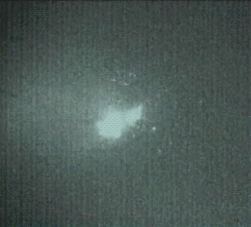 Break up of USA-193 following interceptionBreak up of USA-193 following interceptionObjectiveDestruction of non-functioning satellite USA-193Date4 January – 20 February 2008Executed byUSS Lake ErieOutcomeSatellite destroyed on 20 February 2008